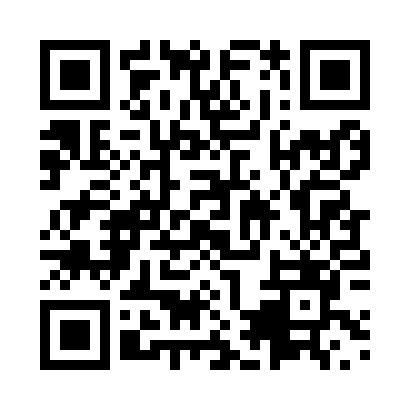 Prayer times for Anyang, South KoreaWed 1 May 2024 - Fri 31 May 2024High Latitude Method: NonePrayer Calculation Method: Muslim World LeagueAsar Calculation Method: ShafiPrayer times provided by https://www.salahtimes.comDateDayFajrSunriseDhuhrAsrMaghribIsha1Wed3:595:3712:294:167:228:542Thu3:585:3612:294:177:238:553Fri3:565:3512:294:177:248:564Sat3:555:3412:294:177:258:585Sun3:535:3312:294:177:268:596Mon3:525:3212:294:177:269:007Tue3:505:3112:294:187:279:028Wed3:495:3012:294:187:289:039Thu3:475:2912:294:187:299:0410Fri3:465:2812:294:187:309:0511Sat3:455:2712:294:187:319:0712Sun3:435:2612:294:187:329:0813Mon3:425:2512:294:197:339:0914Tue3:415:2412:294:197:339:1015Wed3:395:2312:294:197:349:1216Thu3:385:2212:294:197:359:1317Fri3:375:2212:294:197:369:1418Sat3:365:2112:294:197:379:1519Sun3:355:2012:294:207:389:1620Mon3:345:1912:294:207:389:1821Tue3:325:1912:294:207:399:1922Wed3:315:1812:294:207:409:2023Thu3:305:1712:294:207:419:2124Fri3:295:1712:294:217:429:2225Sat3:285:1612:294:217:429:2326Sun3:275:1612:294:217:439:2427Mon3:275:1512:294:217:449:2528Tue3:265:1512:304:227:459:2729Wed3:255:1412:304:227:459:2830Thu3:245:1412:304:227:469:2931Fri3:235:1312:304:227:479:30